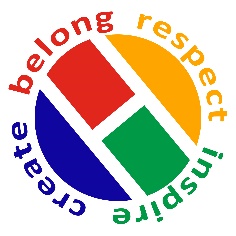 We offer children the chance to learn to play the following musical instruments:ViolinCelloBrass (trumpet, cornet, baritone, French horn, trombone)Woodwind (recorder, flute, clarinet, saxophone)GuitarPlaces are limited, and priority is given to children who are already receiving tuition within the school. Tuition usually takes place during the school day. Children are taught either individually or in small groups. They are given a regular time, and are expected to remember to bring in their instrument on that day and get to their lesson on time. Children are expected to practise at home in between lessons.Violin, cello, recorder, clarinet/sax and brass lessons are provided by tutors from Bristol Beacon. The cost is approximately £18 for individual 30 minute lessons, £12 for individual 20 minute lessons or £6 for lessons in a small group.Guitar and flute lessons are provided in school by private tutors. You will need to contact tutors directly, using the contact details overleaf. Fees are paid directly to the tutor.  For all instruments:Lessons are booked directly with Bristol Beacon (https://ukbristolbeacon.speedadmin.dk/registration#/), Ruth Hazel (ruthhazell7@gmail.com) or Hazel Winter (hazel@hazelwinter.co.uk). However, it is important that the school keeps an up to date list of the children who are taking music lessons. Therefore, we require parents to return this form to the office as well as contacting the relevant teachers.Please complete this form for 2023-24 and return it to the school office if your child would like to start learning in September 2024, or if they would like to continue learning in September 2024, or if they have been learning an instrument but they would not like to continue.Music Tuition Autumn 2023please complete and return to the school officeFor children who woud like to start learning an instrument:My child _____________________________ would like to start learning to play:For children who have already been learning at Henleaze Junior School:My child _______________________ has been learning to play:Signed ……………………………………………… Parent / GuardianPlease tick the instrument your child wishes to play.Please tick the instrument your child wishes to play.ViolinParents are asked to return this form to school and register online with Bristol BeaconCelloParents are asked to return this form to school and register online with Bristol BeaconBrassParents are asked to return this form to school and register online with Bristol BeaconRecorderParents are asked to return this form to school and register online with Bristol BeaconClarinet/SaxParents are asked to return this form to school and register online with Bristol BeaconFluteParents are asked to return this form to school and send an email to Ruth HazellGuitarParents are asked to return this form to school and send an email to Hazel WinterPlease tick as requiredThey would like to continueThey do not want to continueViolinCelloBrassRecorderClarinet/SaxFluteGuitar